CurriculumMódulo 13: El Nuevo Testamento Testifica de Cristo Examen Final: Para hacer en casapágina 1 de 5Nombre	 Fecha  	 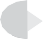 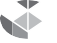 Conteste las siguientes preguntas, marcando claramente sus respuestas para cada una. Por favor tome nota que el examen final está dividido en dos secciones. La sección 1 consta de verdadero-falso, opción múltiple y preguntas de corta respuesta. La sección 2 representa dos preguntas de redacción que le piden que integre lo que ha aprendido y lo conecte con su vida y ministerio.Por favor tome nota del tiempo y fecha que su instructor le ha dado para entregar el Examen Final. Los exámenes que se presenten tarde sin una excusa válida pueden bajar los puntos a discreción del instructor. Este es un examen con el libro cerrado.Sección Uno: Verdadero o falso, opciones múltiples y respuestas cortasConteste las siguientes preguntas seleccionando una de las respuestas posibles dadas como correcta, o dando respuestas cortas según éstas lo demanden. Cada pregunta vale un punto (¡Disculpe pero ningún crédito parcial será otorgado en preguntas de corta respuesta - su respuesta o será toda correcta o toda incorrecta!)¿Cuál de las siguientes opciones era ampliamente creído por los judíos acerca del Reino durante los días de Jesús?Dios es el Rey de todo el cielo y la tierra.Satanás contiende el derecho de Dios para gobernar sobre la creación y la humanidad se ha unido a su rebelión.El Reino de Dios libraría a Israel de la opresión y los gentiles les servirían.Todo lo de arriba.Verdadero o falso. Los fariseos, aquellos que eran expertos en la ley y en su aplicación a la vida, fueron muy abiertos para con Jesús ya que tenían un gran conocimiento y obediencia estricta a la ley.¿Cuál de los siguientes NO ES VERDAD en cuanto al precursor que vendría delante del Mesías mencionado en el Antiguo Testamento?El instruiría a la gente en el camino del Señor.El vendría en el espíritu y poder de Isaías.El vendría en el espíritu y poder de Elías.El “despejaría el camino” delante del Mesías, preparando sus corazones para su aparición.Curriculum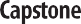 Módulo 13: El Nuevo Testamento Testifica de Cristo Examen Final: Para hacer en casapágina 2 de 5Christus Victum se refiere a 		mientras que Christus Victor se refiere a 	.Verdadero o falso. Según Jesús, Juan el Bautista es la voz profética más importante jamás dada, ya que Juan es el mensajero del Pacto asociado con el Mesías.El primer milagro de Jesús fue en Caná de Galilea (un acto que demostró su gloria) y ocurrió cuando Jesús¿Cuál de las siguientes declaraciones NO ES una de las razones que Pablo da para argumentar que la resurrección es crucial para la fe y la práctica cristianas?Si no existe ninguna resurrección, entonces Cristo mismo tampoco ha sido resucitado.La resurrección es la única doctrina que prueba científicamente que la Biblia es verdad.Si Cristo no ha sido resucitado, entonces nuestra fe es inútil y aún estamos en nuestros pecados.Somos la gente más digna de lástima en la tierra si Jesús no ha sido resucitado.¿Cuáles de las siguientes declaraciones son verdad en cuanto al nacimiento y la niñez de Jesús de Nazaret?Él nació en la ciudad de David, llamada “Jerusalén”.Jesús nació durante el reinado de César Claudio, el emperador más grande de Roma.El nacimiento de Jesús fue anunciado a los pastores en los campos cerca de Belén.Juan el Bautista nació de su madre Elisabet seis meses después del nacimiento de Jesús de María.Sabemos por nuestro estudio del contexto histórico de la vida de Jesús, que la “lingua Franca” (lenguaje del comercio y negocio) era 	.La Gran Comisión:Revela que Cristo Jesús es Señor de todo y posee toda autoridad.Declara su mandato a la Iglesia para que vaya a todas las naciones y haga discípulos.Manda que todos los discípulos sean bautizados en el nombre del Padre, Hijo y Espíritu Santo.Anuncia que los discípulos deben ser enseñados a obedecer todo lo que Cristo mandó, y que su presencia nunca dejaría a su pueblo en esta era.Todo lo de arriba.Verdadero o falso. La primera aparición de Jesús ante la tumba ocurre con Pedro y Juan quienes son los primeros en llegar a la tumba temprano el domingo por la mañana.¿Cuál de las siguientes declaraciones NO ES una de las implicaciones de la ascensión de Cristo Jesús a la diestra del Padre?Ocurrió al final de su último encargo a los discípulos para que fueran sus testigos hasta los fines de la tierra.Confirma que Jesús de Nazaret ha sido exaltado como Señor sobre todo.Jesús no está presentemente instalado como Mesías y Rey; esto debe esperar hasta su Segunda Venida.Jesús al presente reina como Señor hasta que todos sus enemigos sean puestos debajo de sus pies, siendo el último enemigo la muerte misma.¿Cuál de las siguientes declaraciones ES VERDAD sobre los zelotes de los días de Jesús?Eran completamente desleales a las costumbres y leyes Judías.Se oponían al gobierno romano en base que éste interfería con el gobierno de Dios sobre Israel.Ninguno de los seguidores propios de Jesús era realmente de este grupo particular.Se oponían a resistir a los romanos por medio de la fuerza y la rebelión.El término “reino” en el tiempo de Jesús quería decir “ 	”.Los saduceos, durante el tiempo de la vida de Jesús:Estaban asociados con los sacerdotes y compartían la autoridad en guiar a la nación judía.Negaban la resurrección y la existencia de ángeles y espíritus.Junto a los fariseos demandaban señales de Jesús.Todas lo de arriba.En la aparición de Jesús en el camino a Emaús, Cleofas y un hombre no nombrado:Caminan y discuten los eventos en torno a la muerte de Jesús.Jesús se une a ellos en medio de su conversación y caminata.Jesús se revela a sí mismo con ellos como el Mesías de las Escrituras.Todas lo de arriba.Verdadero o falso. La promesa del Espíritu Santo, la cual fue dada antes que Jesús ascendiera al cielo, es una señal del fin del tiempo, la presencia de la Edad Venidera en nuestro aquí y ahora.El grupo que se retiró de toda conexión política y social a Israel y Roma para vivir un estilo de vida nómade se llamaba 	.Verdadero o falso. Tomás, no estando presente con los discípulos en una de las apariciones de Jesús, sugiere que él no creerá sin conocimiento físico de primera mano del Señor resucitado, lo cual desafortunadamente, nunca recibió.¿Cuál de las siguientes declaraciones NO ESTABA entre las tentaciones enumeradas durante la tentación de Jesús en el desierto?La invitación del diablo para que Jesús convirtiera las piedras en panLa invitación del diablo para que Jesús se tirara desde el pináculo del temploLa invitación del diablo para que Jesús se convirtiera en el sacerdote principal en Jerusalén en el día de la PascuaLa invitación del diablo para que Jesús tomara el reino al postrarse y adorarloSección Dos: Preguntas para el ensayo (papel escrito)En una hoja de papel por separado, conteste las siguientes preguntas lo mejor que pueda, procurando manifestar todo su conocimiento y entendimiento en cuanto a la vida y ministerio de Cristo Jesús. Cada pregunta vale cinco puntos.Pregunta 1¿Cuál es el significado de la resurrección de Cristo Jesús para la fe cristiana y para nuestras vidas y ministerios? Debe ser minucioso en su respuesta.Pregunta 2¿En qué maneras la vida y el ministerio de Jesús de Nazaret revelaron y cumplieron la promesa del Reino de Dios dada a nosotros en el Antiguo Testamento? Explique cómo el Reino ya puede ser cumplido en la primera venida de Jesús, pero aún espera la culminación final en su Segunda Venida. Siempre que pueda, use las Escrituras como respaldo.Repaso del versículo memorizadoAl dorso de esta página, por favor escribe de memoria los pasajes bíblicos que ha aprendido en este curso.